Флокс 2018Гжель (бело-синий)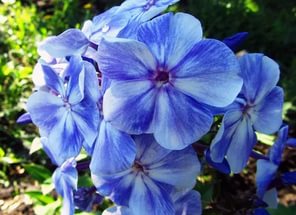 Земляничное суфле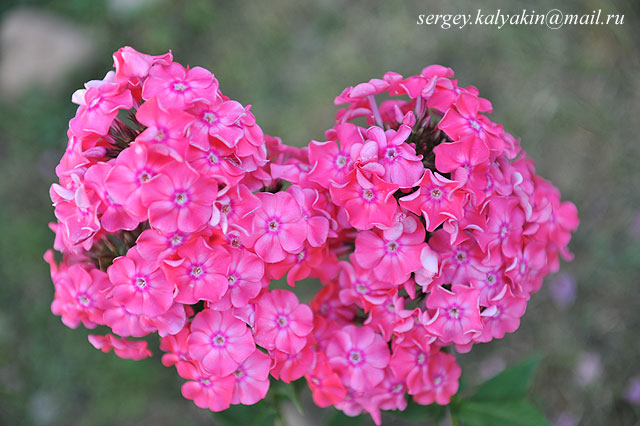 Успех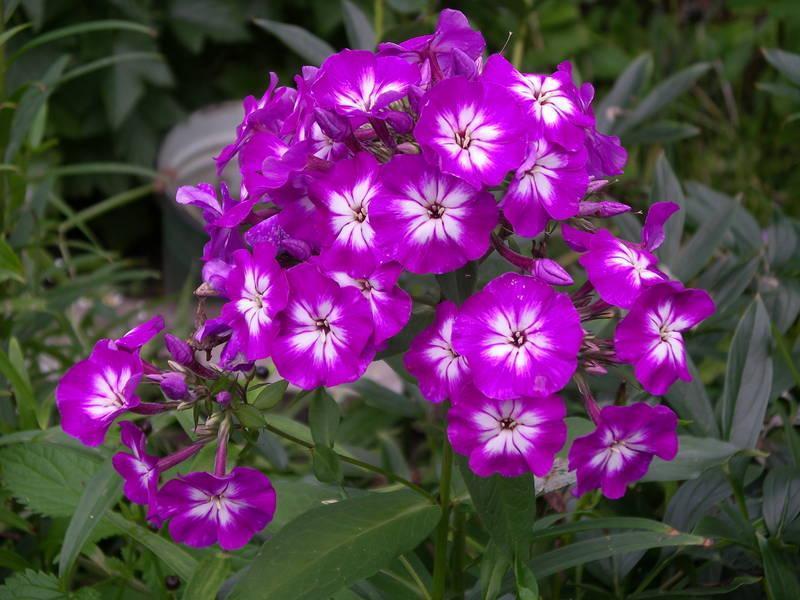 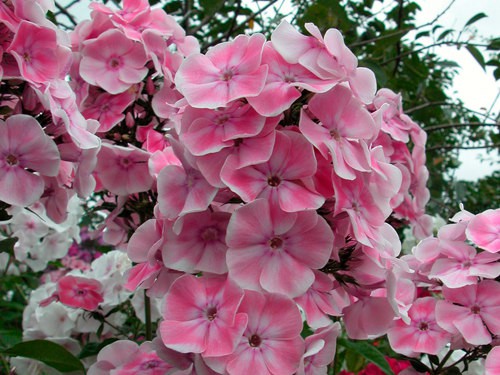 ТатьянаЮлия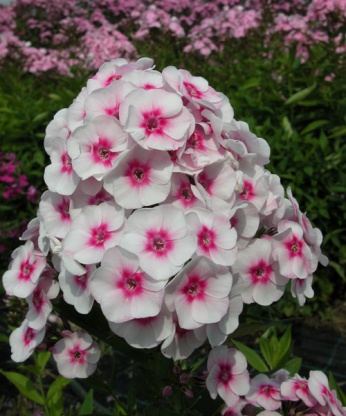 Блю бой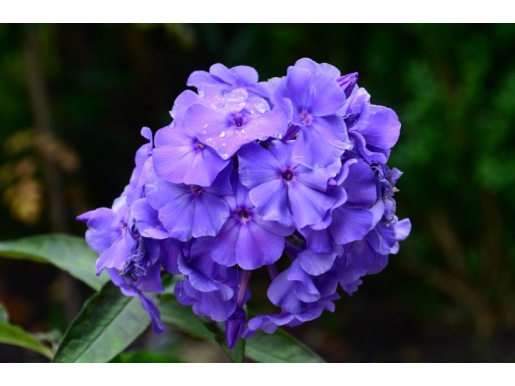 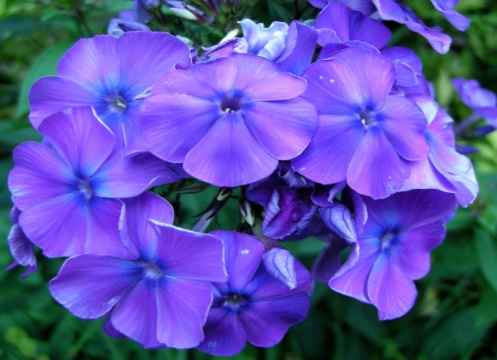 Блю Парадайз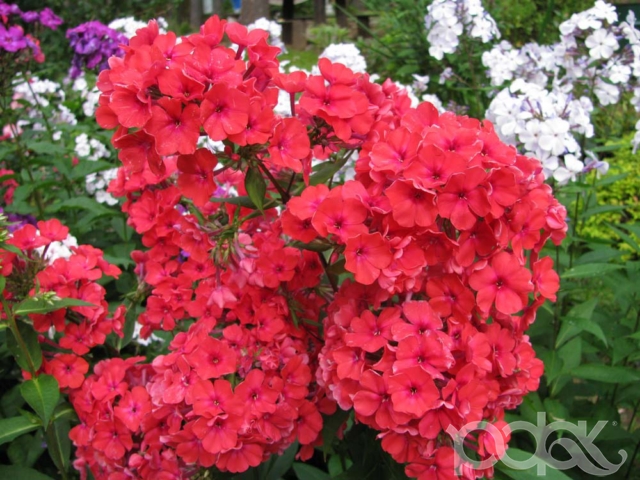 МаргаритаНадя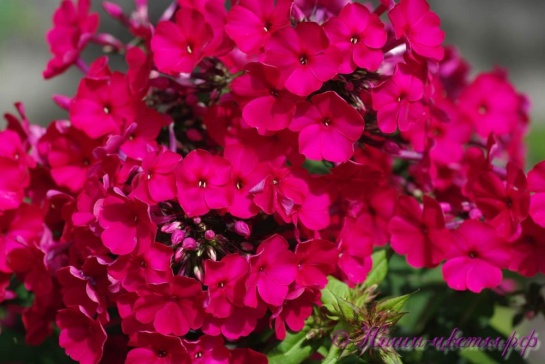 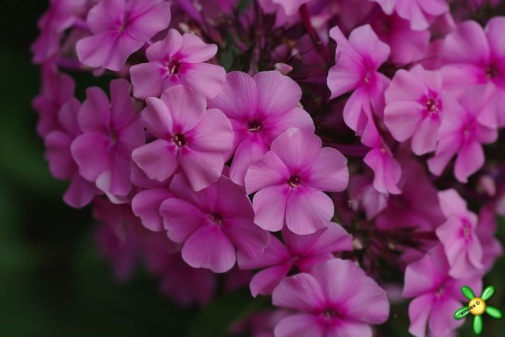 Валентина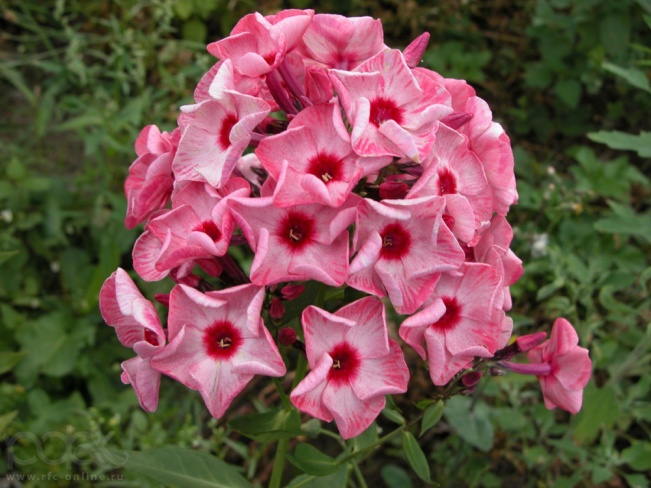 Уральские сказы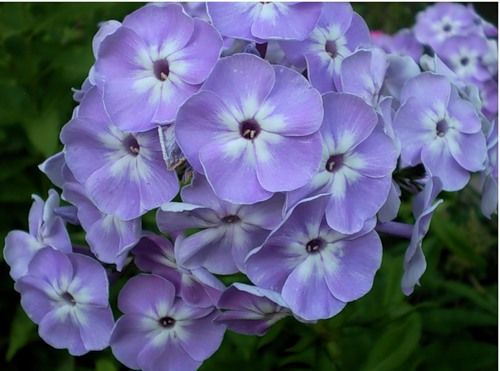 Сиреневый туман
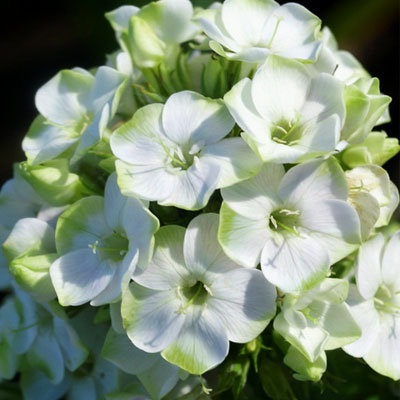 ГринЧародей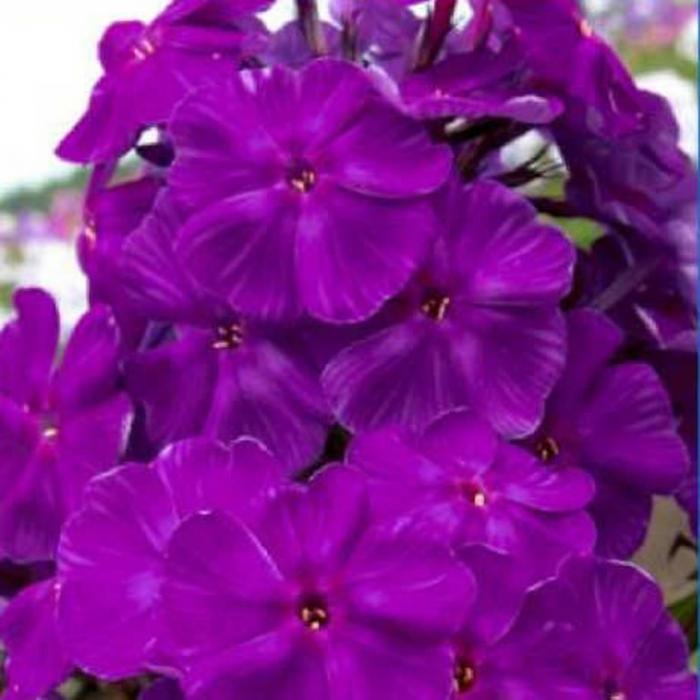 